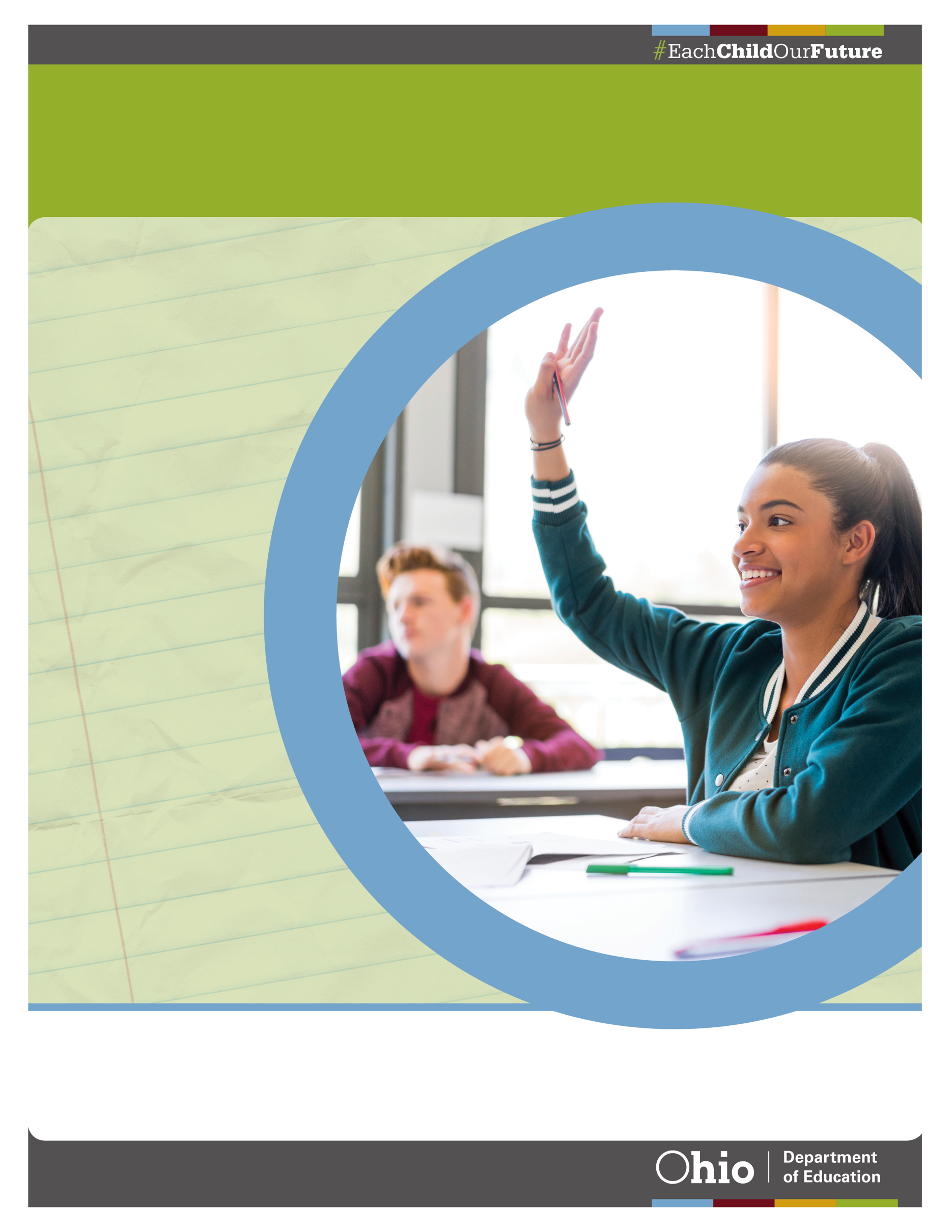 Ohio’s Strategic Plan for Education, Each Child, Our Future, promotes the importance of partnerships as a core principle. Business advisory councils for school districts and educational service centers provide a key opportunity to bring partners together to transform the educational experience.To support the implementation of a more partnership-based approach, as identified in Each Child, Our Future, the Department has developed a Business Advisory Council Planning Template to assist councils in satisfying state law, which requires each business advisory council to work with its board of education or educational service center governing board to develop a written plan. The plan should be revised and updated annually. At a minimum, the plan must address how the business advisory council will make recommendations to the board of education or educational service center governing board on these areas: Delineating employment skills and developing curriculum to instill the identified employment skills.Changes in the economy and job market, and the types of employment in which future jobs are most likely to be available.Developing a working relationship among business, labor and education personnel.Each of the areas listed above requires detailed planning. This template is meant to guide the development of the business advisory council plan; however, its use is at the discretion of the council. Responses to each of the areas may be captured in narrative form or by using the sample tables included in this template.Additional elements to consider including in the business advisory council plan and instructions on how to submit the plan to the Department can be found in the standards of operation for Business Advisory Council in Ohio Schools.(Name of School District or ESC)Business Advisory Council Plan: Academic Year (List Academic Year)Mission: Develop a mission statement or purpose that reflects the goal-oriented direction of the council and how it will support stronger connections between business and schools to enhance the performance of students.Membership: Identify the composition of the business advisory council. Identify industry representation, including economic and workforce development partners participating in the council. If this is an educational service center-supported business advisory council, list supported districts.(Academic Year) (Name of School District or ESC) Business Advisory Council Members:Note: Copy and paste rows as needed and delete this text. (Academic Year) (Name of School District or ESC) Educator Business Advisory Council Members:Note: Copy and paste rows as needed and delete this text. Schedule of MeetingsThe (Name of School District or ESC) Business Advisory Council meets on a quarterly basis. The planned meeting dates for the (Academic Year) school year include:Note: Some business advisory councils may choose to meet more frequently; include the planned dates for those meetings in the schedule.Responsibilities: Describe the responsibilities of the business advisory council, as agreed upon with the district or ESC governing board. At a minimum, address the responsibilities outlined under Ohio Revised Code (ORC) 3313.82 and ORC 3313.821 in this template. The plan is not required to be organized around these responsibilities if another thematic approach is more appropriate.Delineation of Employment Skills: Explain the process the business advisory council will use to research (either formally or informally) in-demand employment skills and how the council will provide recommendations on those employment skills to the governing board.  Project/Initiative/Event Name: (Insert Name)Description: (Insert Description)Goal/Expected Outcome: (Insert Outcome)Note: Copy and paste the provided framework and continue to list additional projects/initiatives/events used to determine employability skills as needed.Development of a Curriculum to Instill Employment Skills: Identify goals and develop a comprehensive plan for how employability skills will be taught and reinforced in kindergarten through grade 12. Provide recommendations on how the employment skills identified above will be integrated into and taught through existing curricula and/or the creation of new curricula. This plan should include both classroom instruction, as well as activities, events and programs. Address how existing programs will be sustained and new, innovative programs will be initiated and supported.Project/Initiative/Event Name: (Insert Name)Description: (Insert Description)Goal/Expected Outcome: (Insert Outcome)Note: Copy and paste the provided framework and continue to list additional projects/initiatives/events used to develop curriculum to instill employability skills as needed.Example activities, events and programs may include:Changes in the Economy, Job Market and Future Job Availability: Explain how the business advisory council will identify essential data elements to study historical and future changes to the economy and job market. The plan should include recommendations to the governing board on how the district will address these changing needs and what future jobs are likely to be available. Identify resources and partners, both regionally and/or nationally, that will inform the review process.Project/Initiative/Event Name: (Insert Name)Description: (Insert Description)Goal/Expected Outcome: (Insert Outcome)Note: Copy and paste the provided framework, and continue to list additional projects/initiatives/events used to identify changes in the economy, job market and future job availability, as needed, and delete this text.Developing Relationships: Describe the process of how the business advisory council will develop and sustain relationships among the business community, labor organizations and education personnel in the areas it represents. Preparation of our students cannot be accomplished without partnerships between these key stakeholders.Project/Initiative/Event Name: (Insert Name)Description: (Insert Description)Goal/Expected Outcome: (Insert Outcome)Note: Copy and paste the provided framework and continue to list additional projects/initiatives/events used to identify relationship development opportunities between businesses, labor organizations and educational personnel as needed.MemberEmployerIndustryMember nameName of EmployerIndustry RepresentedMember nameName of EmployerIndustry RepresentedMemberSchool Building, District or ESCTitleMember nameTitleMember nameTitleDate 1:  Month DD, YYYYDate 2:  Month DD, YYYYDate 3:  Month DD, YYYYDate 4:  Month DD, YYYYAction StepsResponsible PartyDeadlineResourcesPotential BarriersResult/Metric of Success What action steps are required to meet the goal or expected outcome?Who will complete the task?By when?What do you need to complete this step? (People, money, tools, etc.)What could get in the way of this task completion?How will you overcome these barriers?What is the desired outcome of this task?How will you measure success?Task 1Task 2Action StepsResponsible PartyDeadlineResourcesPotential BarriersResult/Metric of Success What action steps are required to meet the goal or expected outcome?Who will complete the task?By when?What do you need to complete this step? (People, money, tools, etc.)What could get in the way of this task completion?How will you overcome these barriers?What is the desired outcome of this task?How will you measure success?Task 1Task 2Speaker SeriesBusiness Training CentersCareer ExposJob ShadowingCareer Exploration CoursesSite VisitsOhioMeansJobsWork-based LearningInternshipsWIOA CCMEPMentoring ProgramsCareer PathwaysAction StepsResponsible PartyDeadlineResourcesPotential BarriersResult/Metric of Success What action steps are required to meet the goal or expected outcome?Who will complete the task?By when?What do you need to complete this step? (People, money, tools, etc.)What could get in the way of this task completion?How will you overcome these barriers?What is the desired outcome of this task?How will you measure success?Task 1Task 2Action StepsResponsible PartyDeadlineResourcesPotential BarriersResult/Metric of Success What action steps are required to meet the goal or expected outcome?Who will complete the task?By when?What do you need to complete this step? (People, money, tools, etc.)What could get in the way of this task completion?How will you overcome these barriers?What is the desired outcome of this task?How will you measure success?Task 1Task 2